Name _______________________________    Date___________Blaise wants to persuade his dad to help him build a ramp in the shape of a triangular prism, so he can learn to perform tricks on his skateboard. Mr. Powers told Blaise to make a diagram to help figure the cost of materials. Draw a net that Blaise can show his dad, and label the dimensions in inches.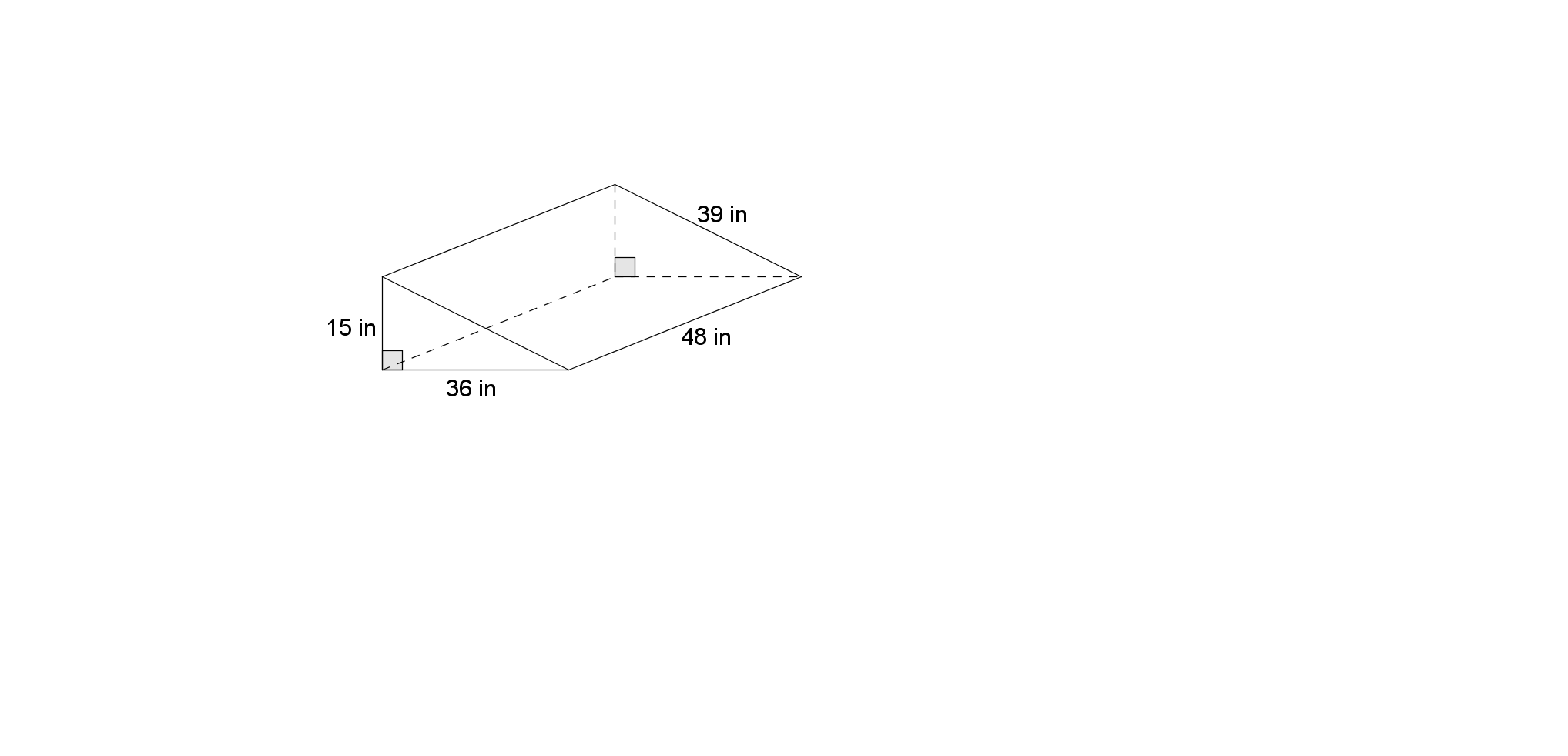 